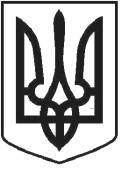 ЧОРТКІВСЬКА    МІСЬКА    РАДА  ВИКОНАВЧИЙ КОМІТЕТ  РІШЕННЯ (ПРОЄКТ)  __ лютого 2023 року    	 	 	 	 	 	 	 	    № ___ Про надання дозволу Чортківському ККП на передачу у безоплатне користування  індивідуальних контейнерів  для збору твердих побутових відходів   З метою впровадження планово-подвірної системи збору твердих побутових відходів у місті Чорткові, впорядкування належної організації діяльності у сфері поводження з твердими побутовими відходами, покращення екологічного стану Чортківської міської територіальної громади у сфері поводження з твердими побутовими відходами, враховуючи звернення в. о. начальника Чортківського комбінату комунальних підприємств Романа Запотічного від 22. 02. 2023  №19, на виконання Плану удосконалення надання послуги поводження з твердими побутовими відходами у Чортківській міській територіальній громаді, затвердженого рішенням виконавчого комітету міської ради від 05.04.2021 №209, Програми поводження з твердими побутовими відходами на території Чортківської міської територіальної громади на 2021-2023 роки, затвердженої рішенням міської ради від 24.12. 2020 року №121, керуючись Законом України «Про відходи», Правилами надання послуг з вивезення твердих побутових відходів, затвердженими  постановою Кабінету Міністрів України від 10.12. 2008  №1070, Державними санітарними нормами та правилами утримання територій населених місць, затвердженими наказом Міністерства охорони здоров’я України від 17.03. 2011 №145, Методичними рекомендаціями з організації збирання, перевезення, перероблення та утилізації побутових відходів, затверджених наказом Міністерства з питань житловокомунального господарства України від 07.06.2010 №176, керуючись підпунктом 6 п. «а» ч.1 ст. 30, ч.6 ст.59 Закону України «Про місцеве самоврядування в Україні»,  виконавчий комітет міської  ради ВИРІШИВ:  Надати дозвіл Чортківському комбінату комунальних підприємств на передачу у безоплатне користування індивідуальних контейнерів для збору твердих побутових відходів населенню, суб’єктам підприємницької діяльності, установам та організаціям за умови діючого договору та відсутності заборгованості,  котрі проживають чи провадять свою діяльність по наступних вулицях міста Чорткова: Лесі Українки, Михайла Росляка, Антона Горбачевського, Івана Франка та частини вулиці Степана Бандери прилеглої до вищевказаних вулиць, для якісного та безперебійного надання послуг з поводження з твердими побутовими відходами.Доручити керівнику Чортківського комбінату комунальних підприємств здійснювати передачу контейнерів для збору твердих побутових відходів згідно актів передачі-приймання контейнерів на відповідальне зберігання та користування.   Копію рішення направити управлінню комунального господарства міської ради, Чортківсьому комбінату комунальних підприємств.  Контроль за виконанням даного рішення покласти на заступника міського голови з питань діяльності виконавчих органів міської ради Наталію ВОЙЦЕХОВСЬКУ.  Міський голова                                                                Володимир ШМАТЬКО   Войцеховська Н.М.Заяць Н.М.Фаріон М.С.Мацевко І.А.